Geography Country ProjectPurpose:  You will be making a travel brochure/miniposter for a country ,of your choosing, from Latin America.  In your brochure, you will have to include the following facts  and figures about your country:1.  A map of your country2.  At least four pictures3.  Capital of the country4.  The latest Population statistics of the country:	Are there areas that are more densely populated than others?  Why? Are 	there climate or geographical features that make some areas more desirable 	to live than others?5.  Flag6.  Climate	Does the climate affect the economy, natural resources of the country?  Is 	the country prone to extreme weather conditions?7.  Government	What type of government does the country have and is this country in a 	state of unrest?  Why?8.  Religions	Has religion had any impact on the settlement of the country?9.  Ethnic Groups	Describe the ethnic diversity of the country and how it has had an impact on 	its political and cultural history.10.  Languages	Is there an official language?12.  Economy	What does this country export?  Is poverty prevalent?  What is the 	educational system like in this country? Describe the tourism industry- is it 	tied to the climate, wildlife or natural resources of the country?13. Crops	How does agriculture play a role in the economy?14.  Foods (include a recipe)15.  Currency (money)16.  Wildlife	What is the level of biodiversity in this country?17.  Natural Resources	Is there mining? Natural areas with high biodiversity? Tourist attractions?18.  Cultural Traditions (holidays, celebrations)19.  What do kids that are your age do in that country?  Do they work? Go to school?20.  Choose a city from your country that you would like to visit.  Include places of interest about your city.An example of a travel brochure: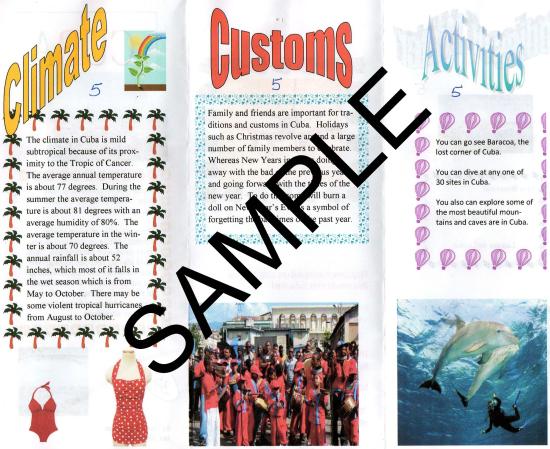 